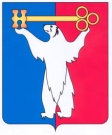 АДМИНИСТРАЦИЯ ГОРОДА НОРИЛЬСКАКРАСНОЯРСКОГО КРАЯРАСПОРЯЖЕНИЕ16.10.2020 	                  г. Норильск 	                      №  4796О внесении изменений в распоряжение Администрации города Норильска от 20.12.2019 № 6682 В соответствии с Федеральным законом «О внесении изменений в Федеральный закон «О качестве и безопасности пищевых продуктов» и статью 37 Федерального закона «Об образовании в Российской Федерации» от 01.03.2020 № 47-ФЗ, Законом Красноярского края от 09.07.2020 года № 9-4002 «О внесении изменений в отдельные законы края в сфере защиты прав ребенка», 1. Внести в распоряжение Администрации города Норильска «О стоимости питания обучающихся в муниципальном бюджетном общеобразовательном учреждении «Средняя школа № 24» на 2020 год» от 20.12.2019 № 6682 (далее -Распоряжение) следующие изменения:1.1. Абзац второй пункта 1 Распоряжения исключить.1.2. В пункте 2.1 Распоряжения подпункт «а» исключить.1.3. Дополнить Распоряжение новым пунктом 2.1 следующего содержания:«2.1. обеспечить следующим бесплатным горячим питанием:а) горячий завтрак для обучающихся в первую смену 1 - 4 классов:от 6 до 10 лет включительно (61 руб. 91 коп. - за счет средств бюджета муниципального образования город Норильск, 80 руб. 66 коп. - краевого бюджета);от 11 до 18 лет включительно (48 руб. 79 коп. - за счет средств бюджета муниципального образования город Норильск, 93 руб. 78 коп. - краевого бюджета).».1.4. В пункте 2.2 Распоряжения подпункт «а» исключить.1.5. Пункты 2.1, 2.2 Распоряжения считать пунктами 2.2, 2.3 Распоряжения соответственно. 2. Опубликовать настоящее распоряжение в газете «Заполярная правда» и разместить его на официальном сайте муниципального образования город Норильск.3. Настоящее распоряжение вступает в силу с даты его подписания и распространяет свое действие на правоотношения, возникшие с 01.09.2020.И.о. исполняющего полномочия Главы города Норильска                                                                              А.В. Малков